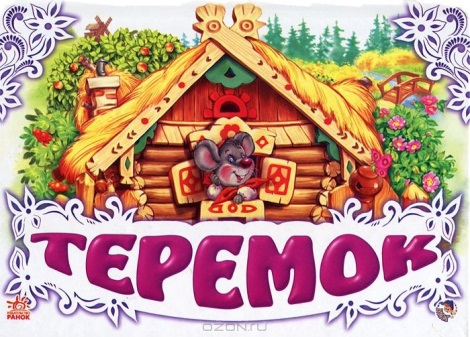 Группа «Теремок»вторая группа раннего возрастаВозраст дети 2-3 годаФ.И.О.ДолжностьОбразованиеСтажКатегорияСергееваЕленаАлександровнаЗаведующийВысшее18Александрова Людмила АлександровнаСтарший воспитательВысшее111НиколаеваАнастасияЮрьевнаМузыкальныйруководительВысшее141МихайловаОльгаАнатольевнаВоспитательВысшее291СеменоваГалинаФедоровнаВоспитательВысшее431ГавриловаФаинаВикентьевнаПомощник воспитателяСреднее33